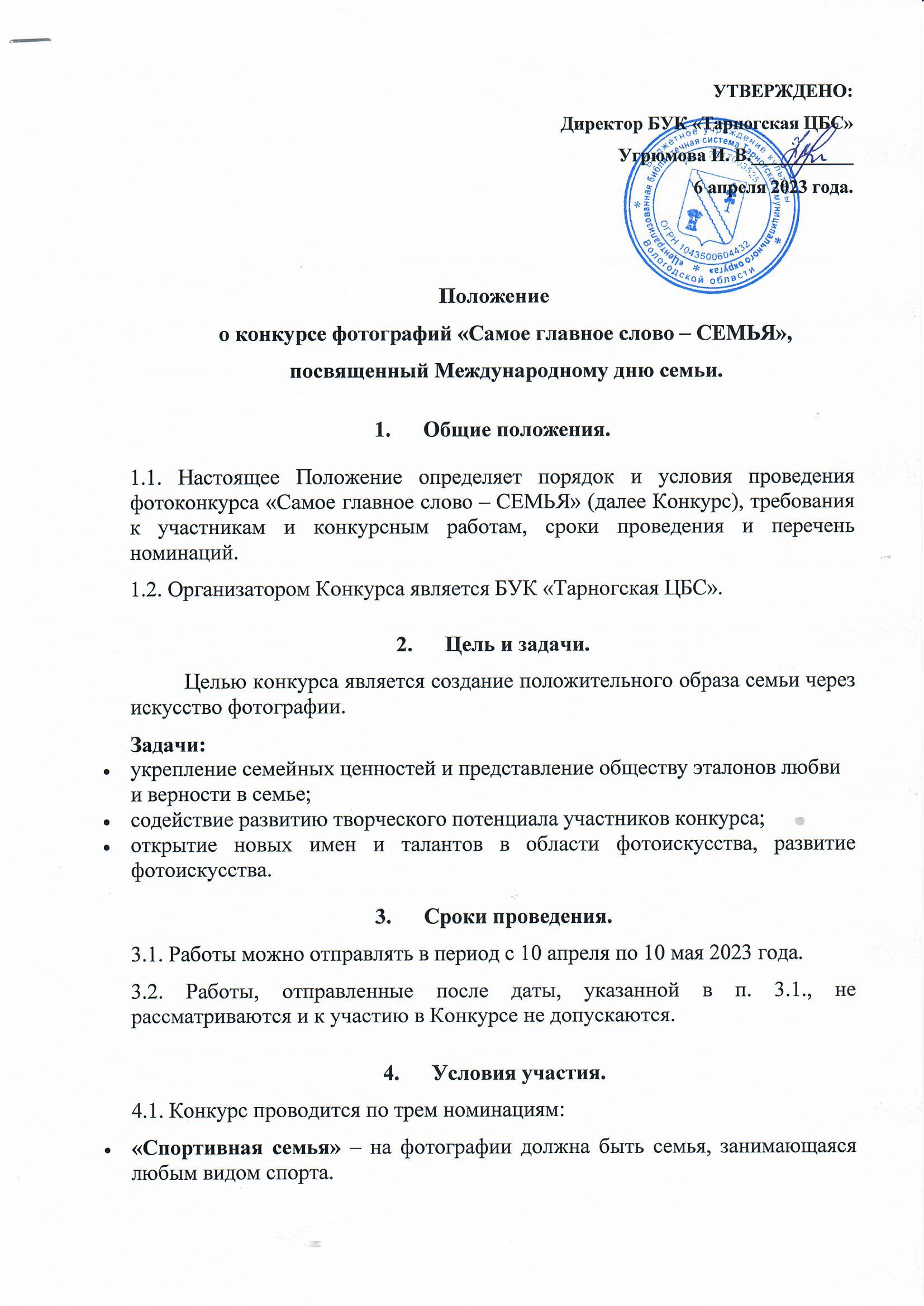 «Многодетная семья» - на фотографии должны быть родители со всеми детьми.«Моя семья под зонтиком» - на фотографии должна быть семья под зонтиком.Фотоколлажи приветствуются.4.2.  В каждой номинации жюри определяет победителей  за первое, второе и третье место. 4.3. Для участия в конкурсе необходимо подписаться на страничку Вконтакте https://vk.com/id230811902. Фотографии для Конкурса можно отправить в личные сообщения или принести в центральную библиотеку.5.      Требования к работам.5.1.  В каждой номинации от одного участника принимается одна фотография.5.2. Время и место съемки фотографий могут быть любыми.5.3. Фотографии принимаются только от авторов или законных правообладателей.5.4. Фактом отправки фотографий на фотоконкурс участник выражает свое согласие со всеми условиями проведения фотоконкурса, а так же гарантирует, что является автором присланных фотографий или их законным правообладателем и не нарушает права третьих лиц, в том числе изображенных на фотографиях людей.5.5. Направляемые фотографии должны иметь название и могут сопровождаться комментариями, включая время и место съемки.5.6.  Фотографии могут быть отклонены от участия в Конкурсе в следующих случаях:— несоответствие тематике конкурса;— низкое художественное или техническое качество.6.      Организация Конкурса.6.1. Конкурс проходит в 3 этапа:1-й этап – с 10 апреля  по 10 мая 2023 года – отправка фотографий в личные сообщения Вконтакте https://vk.com/id230811902.2-й этап – с 11 мая по 14 мая работа жюри3-й этап – 15 мая награждение победителей6.2. Состав жюри: - Силинская Оксана Ивановна, главный библиотекарь детского отдела БУК «Тарногская ЦБС»; - Лихоманова Нина Александровна, библиограф БУК «Тарногская ЦБС»;- Сереброва Луиза Васильевна, библиотекарь отдела обслуживания БУК «Тарногская ЦБС»;- Бурцева Ольга Вениаминовна,  председатель Тарногского отделения «Союз женщин России» - Соколова Алла Владимировна, главный специалист, исполняющий обязанности ответственного секретаря комиссии по делам несовершеннолетних и защите их прав администрации Тарногского муниципального округа;7.      Подведение итогов и награждение.Победители конкурса «Самое главное слово – СЕМЬЯ» награждаются дипломами  на торжественном мероприятии, посвященном Дню семьи.        